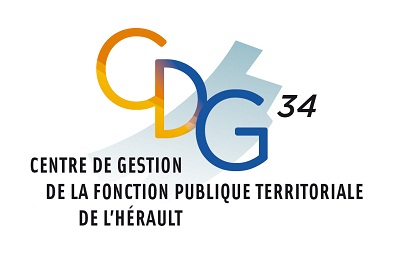 MODÈLE DE SAISINE DU CST CHANGEMENT DE DURÉE HEBDOMADAIRELe seuil d’affiliation à la CNRACL est fixé à 28 H.À……………………………………….., le………………………………………..Signature de l’autorité territorialeCollectivitéNOM :ADRESSE :TÉLÉPHONE :COURRIEL :Opération envisagéeOpération envisagée augmentation du temps de travail diminution du temps de travailInformations sur le posteInformations sur le posteNATURE DU POSTE (GRADE) :NATURE DU POSTE (GRADE) :Durée hebdomadaire actuelle :……….35H Durée hebdomadaire proposée :……….35HNOM DE L’AGENT : Date d’effet(doit être postérieure à l’avis du CST et à la délibération qui interviendra après cet avis)………………/……………………../………………………Motifs de la modificationAccord de l’agentAccord de l’agent ouisignature de l’agent précédée de la mention « bon pour accord » nonPIÈCE À JOINDRE OBLIGATOIREMENT : le courrier de l’agentPIÈCE À JOINDRE OBLIGATOIREMENT : le courrier de l’agent